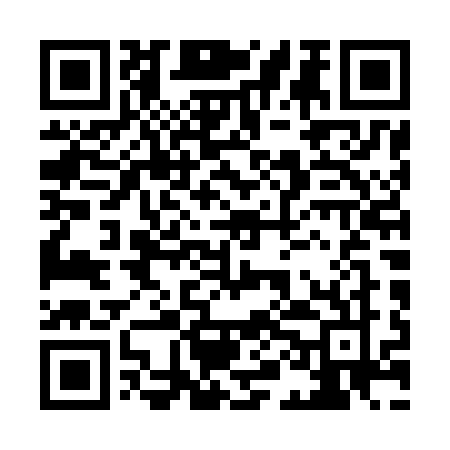 Ramadan times for Azzano, ItalyMon 11 Mar 2024 - Wed 10 Apr 2024High Latitude Method: Angle Based RulePrayer Calculation Method: Muslim World LeagueAsar Calculation Method: HanafiPrayer times provided by https://www.salahtimes.comDateDayFajrSuhurSunriseDhuhrAsrIftarMaghribIsha11Mon4:574:576:3612:264:286:176:177:5012Tue4:554:556:3412:264:296:196:197:5113Wed4:534:536:3212:264:306:206:207:5314Thu4:514:516:3012:254:316:216:217:5415Fri4:494:496:2812:254:326:236:237:5616Sat4:474:476:2612:254:336:246:247:5717Sun4:454:456:2412:244:346:256:257:5918Mon4:434:436:2312:244:356:276:278:0019Tue4:414:416:2112:244:376:286:288:0120Wed4:394:396:1912:244:386:296:298:0321Thu4:374:376:1712:234:396:316:318:0422Fri4:354:356:1512:234:406:326:328:0623Sat4:334:336:1312:234:416:336:338:0724Sun4:314:316:1112:224:426:346:348:0925Mon4:294:296:0912:224:426:366:368:1026Tue4:274:276:0712:224:436:376:378:1227Wed4:244:246:0512:214:446:386:388:1328Thu4:224:226:0412:214:456:406:408:1529Fri4:204:206:0212:214:466:416:418:1730Sat4:184:186:0012:214:476:426:428:1831Sun5:165:166:581:205:487:437:439:201Mon5:135:136:561:205:497:457:459:212Tue5:115:116:541:205:507:467:469:233Wed5:095:096:521:195:517:477:479:244Thu5:075:076:501:195:527:497:499:265Fri5:055:056:491:195:537:507:509:286Sat5:025:026:471:195:547:517:519:297Sun5:005:006:451:185:547:527:529:318Mon4:584:586:431:185:557:547:549:339Tue4:564:566:411:185:567:557:559:3410Wed4:534:536:391:175:577:567:569:36